Kapitel 8 – alkohole, amine und thiole Niedere Alkohole, Thiole und Amine sind permanente Dipole, protisch und gut wasserlöslich, da sie H-Brücken-Donoren und –Akzeptoren sind.1° und 2° Amine sowie Alkohole sind zudem amphoter (gleichzeitig Brønsted-Säure und –Base).hertellungsmethoden von alkoholen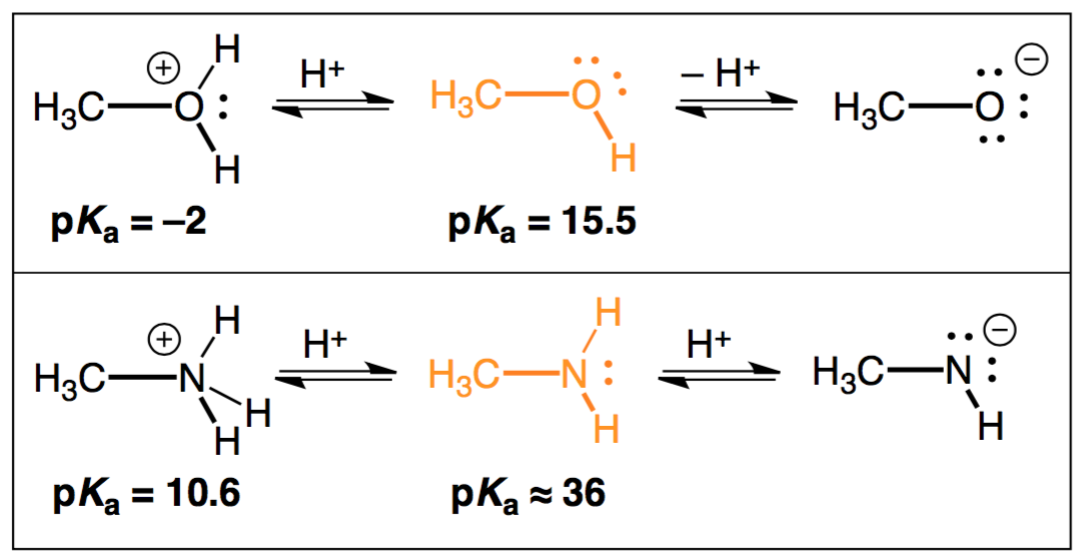 Thiole sind saurer als Alkohole, da OH-Bindungen weniger stark polarisiert, kürzer und damit stärker sind als SH.Thiophenole (Cyklen, mit π-System) sind wiederum acider als offenkettige Thiole, da die negative Ladung der konj. Base besser stabilisiert ist.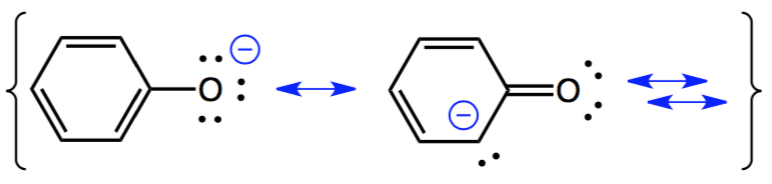 ¨SN-Reaktion von Alkylhalogeniden mit AcO- oder OH und anschliessende Verseifung: SN1 für °3, und SN2 für 1° und 2°-Alkohole. 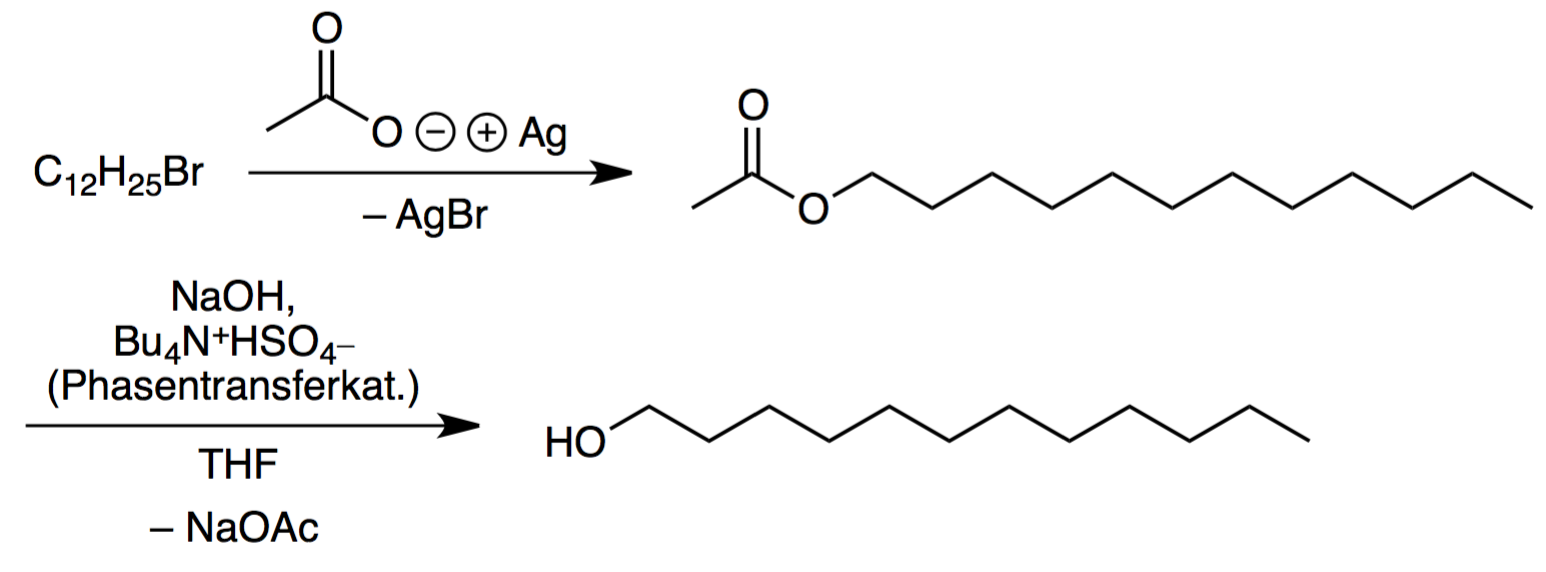 Reduktion (hier: elektrophile Addition von H) von Aldehyden/Ketonen und Carbonsäurederivaten. Nur für 2° und 3° Alkohole.Allgemeines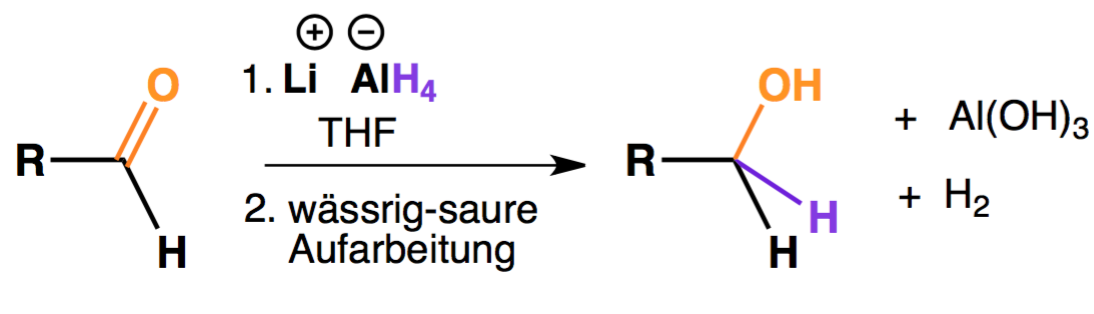 Nukleohpile Addition von Grignard- oder Organolithiumverbindungen an Carbonyle (für alle Carbonyltypen: 1°, 2° und 3°):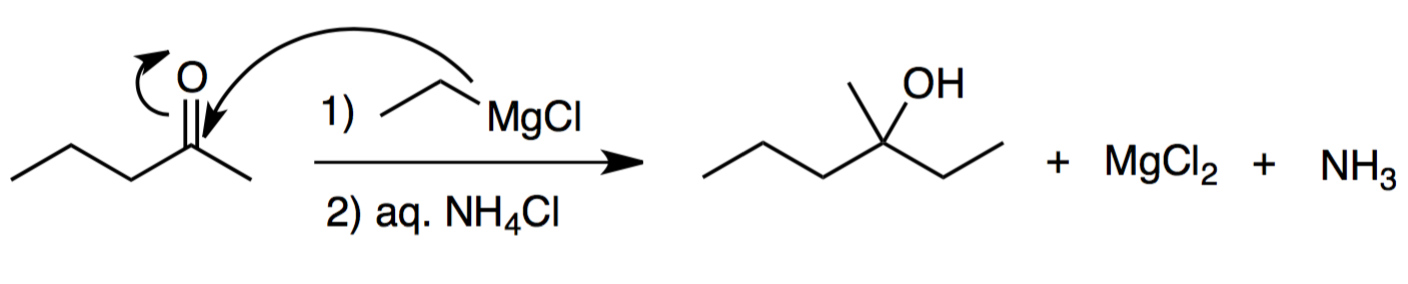 Reduktion von Carbonyl- und Carboxygruppen.herstellung von ethernSäurekatalysierte elektrophile Addition von ROH an Alkene (nach Markownikow):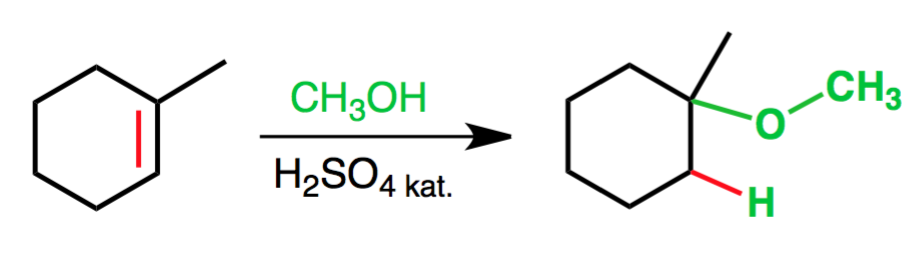 Williamsonsche Ethersynthese (nukleophile Substitution von Alkylhalogeniden, -tosylaten, Dialkylsulfaten oder Alkoholaten mit RO):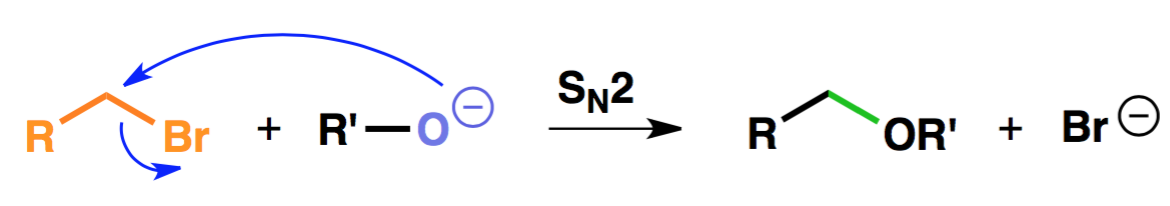 herstellung von aminenVerseifung/Reduktion von AmidenReduktive Aminierung von Aldehyden/KetonenGabriel-Synthese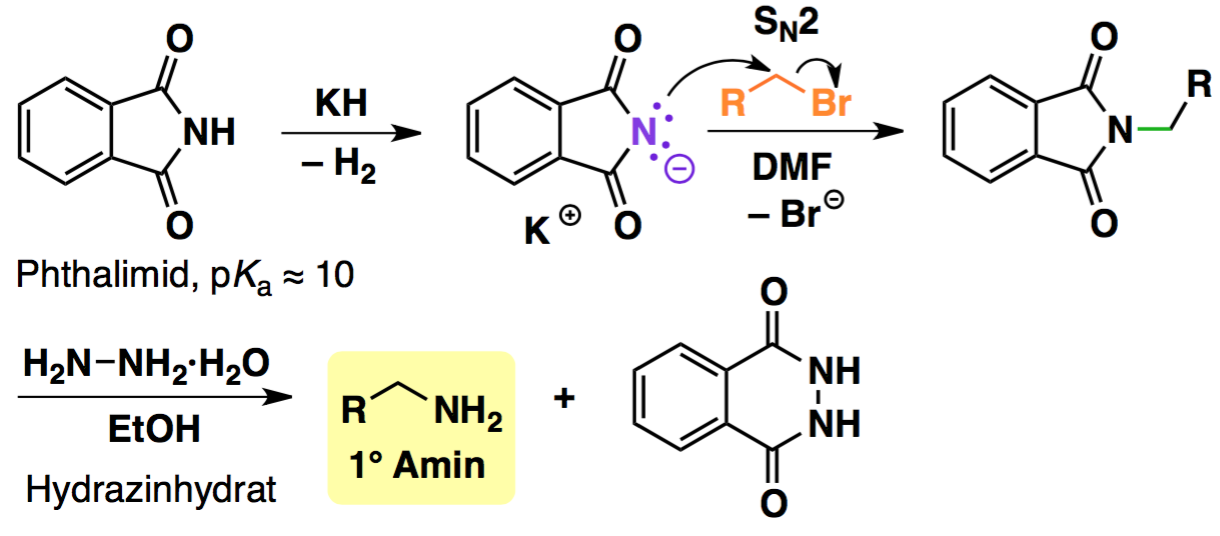 Figure : Gabriel-SyntheseWeitere Synthesen (SN2, dann Reduktion):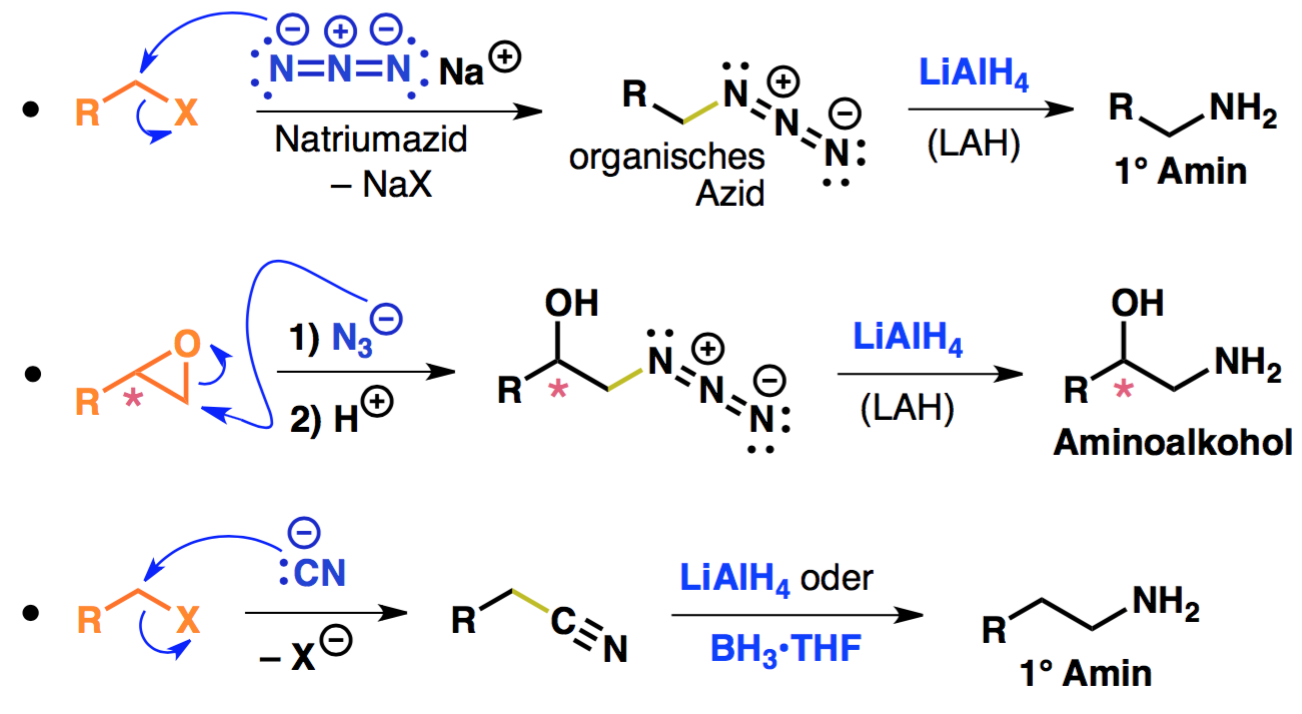 Reduktionen von carbonylverbindungen mit metallhydridenDie häufigsten Hydrid-Reduktionsmittel sind... Li+[AlH4]-: sehr reaktiv (insb. mit H2 und protischen LM), schwach selektiv, etherische trockene LMNa+[BH4]- (Natriumborhydrid): weniger reaktiv, aber selektiver, protische LM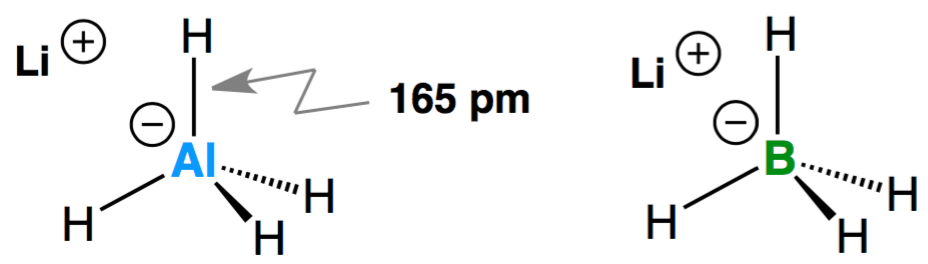 Anmerkung: Anstelle von Li+ können auch andere Kationen verwendet werden (z.B. Na+ oder K+)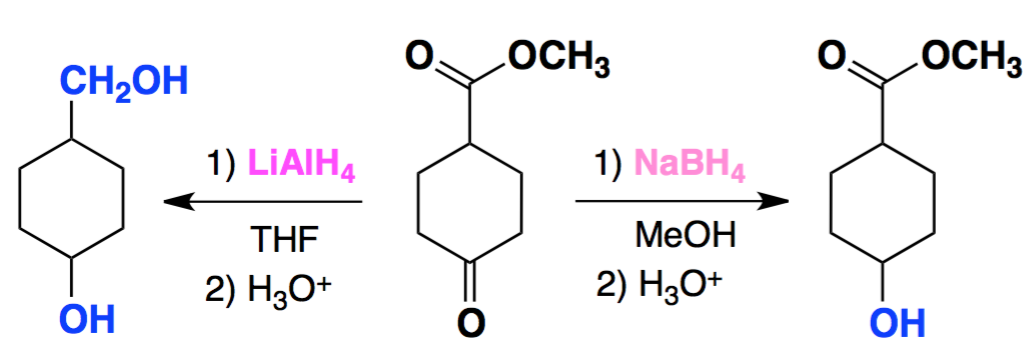 Bei der Hydrid-Übertragung wird formal ein H übertragen (Reduktion).hydrid-übertragung mit 
LiAlH4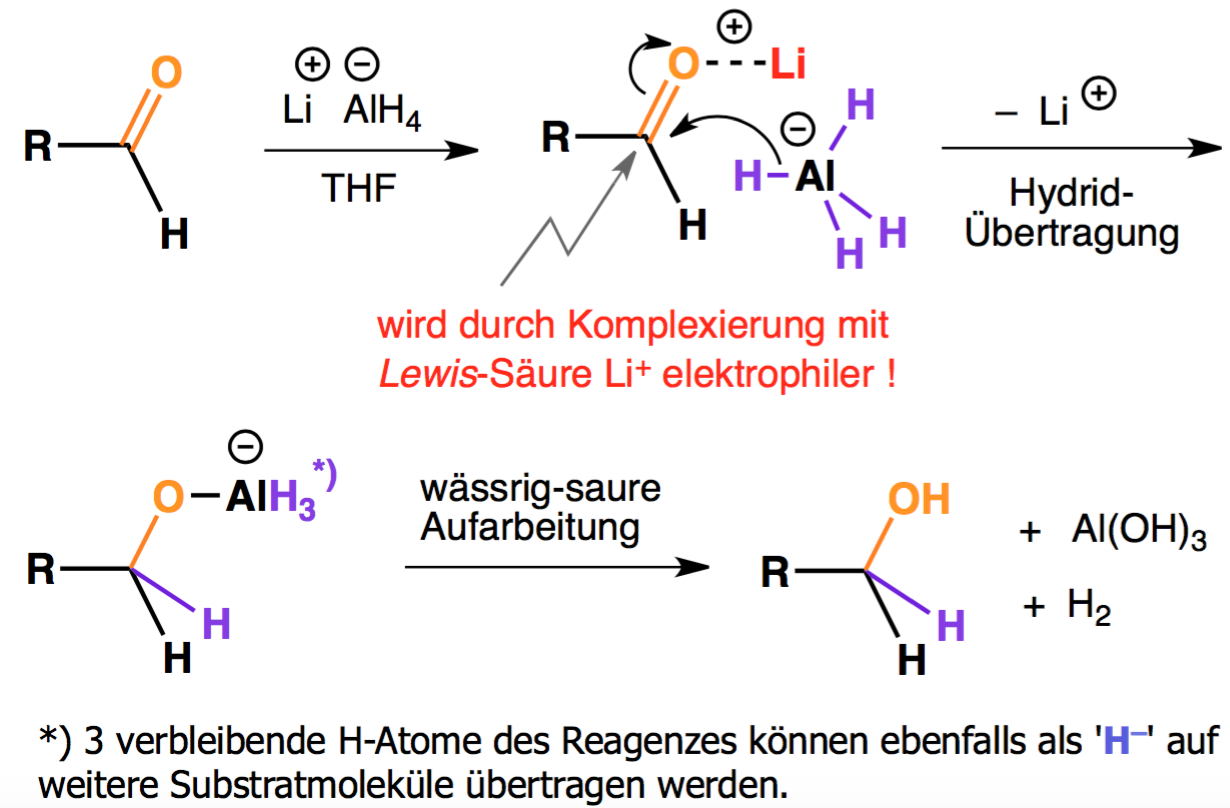 Das Hydrid-Ion (Nukleophil) wird an die Carbonylgruppe geführt, die gleichzeitig durch das Li+ (Lewis-Säure) aktiviert und so elektrophiler wird.Das AlH4- überträgt dabei ein H-Atom und wird nach saurer Aufarbeitung (mit H3O+) abgespalten. Zurück bleibt hier ein 1°-Alkohol.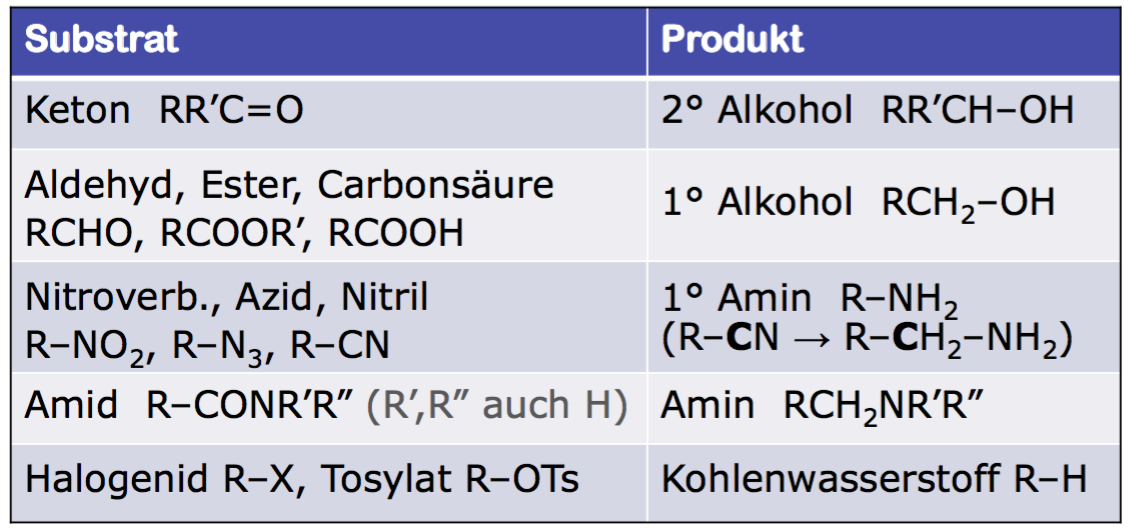 Reaktion mit protischem LM (Wasser)  gasförmiger Wasserstoff entweicht (explosiv!):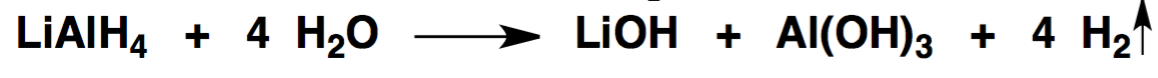 hydrid-übertragung mit NaBH4Da es weniger stark mit H2 reagiert, können hier protische LM wie z.B. Wasser, Alkohole usw. verwendet werden.biochemische redox-reaktionen mit nad(p)H/NAd(P)+Nicotinamid-Adenin-Dinucleotid-(Phosphate) sind die wichtigsten biologischen Reduktionsmittel (Reduktion von Aldehyd zu Alkohol). Ihre oxidierte Form NADP+ resp. NAD+ sind ihrerseits gute Oxidationsmittel.Die Reaktion beruht ebenfalls auf der Addition von H-Atomen wie bei der Hydridübertragung.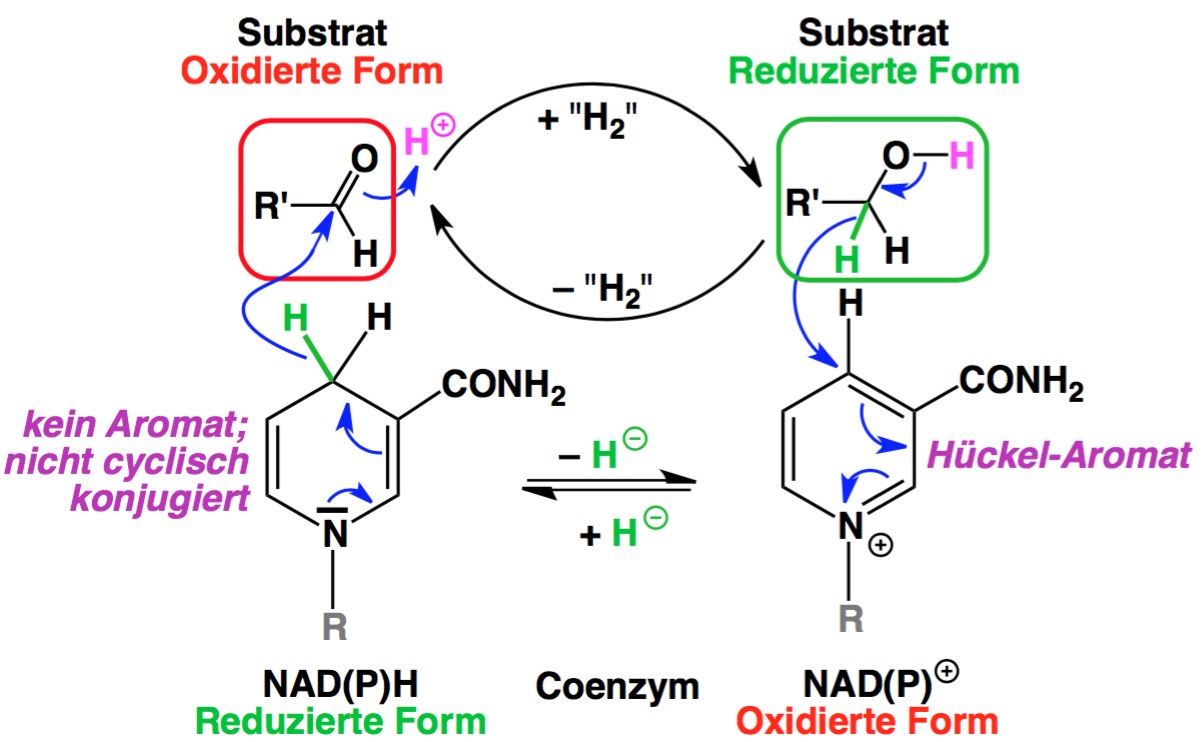 Das H-Atom wird sehr leicht übertragen, da die resultierende protonierte Verbindung aromatisch ist.oxidation von alkoholen mit Cr(VI)LM: Wasser und Aceton oder Wasser und Essigsäure In aprotischem LM und in Gegenwart von Aminen: Produkt ist Aldehyd.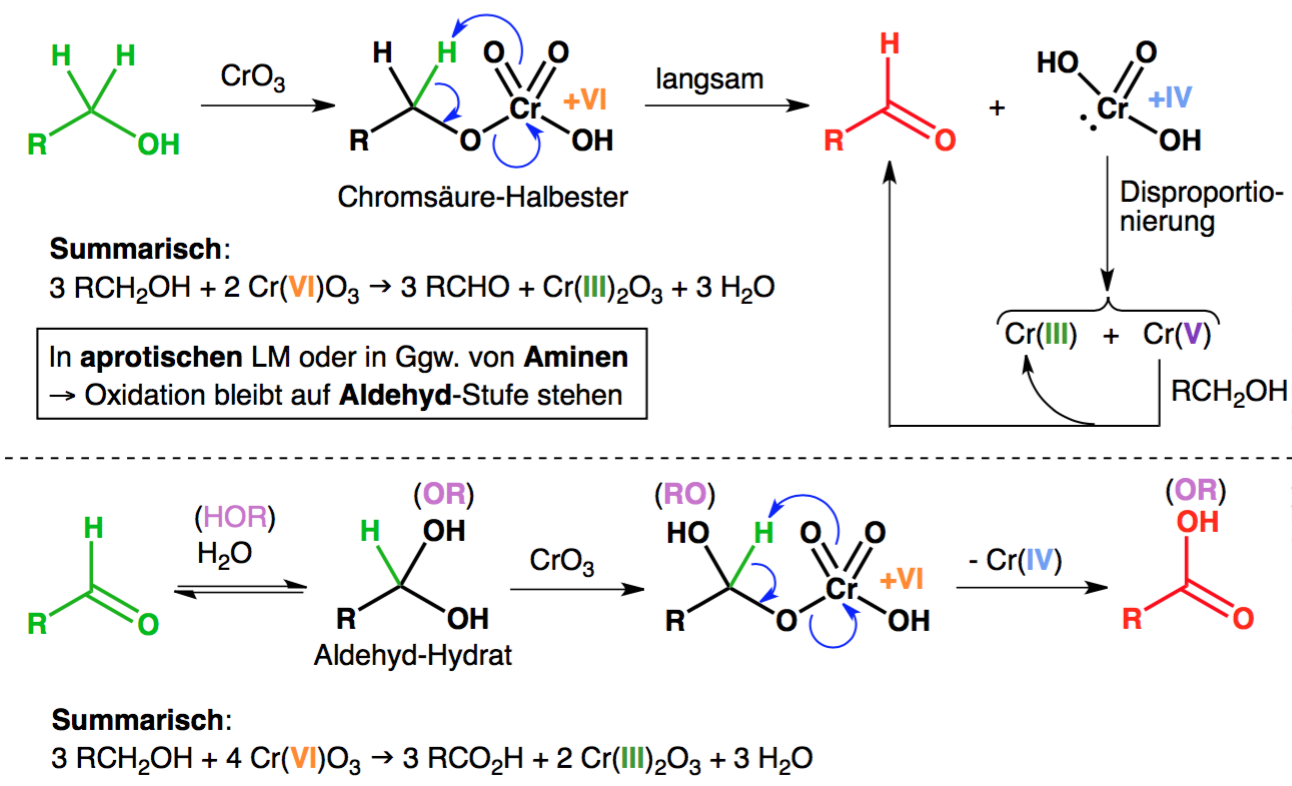 In Wasser (protisch) wird Aldehyd zu Carbonsäure weiteroxidiert:Beispiele: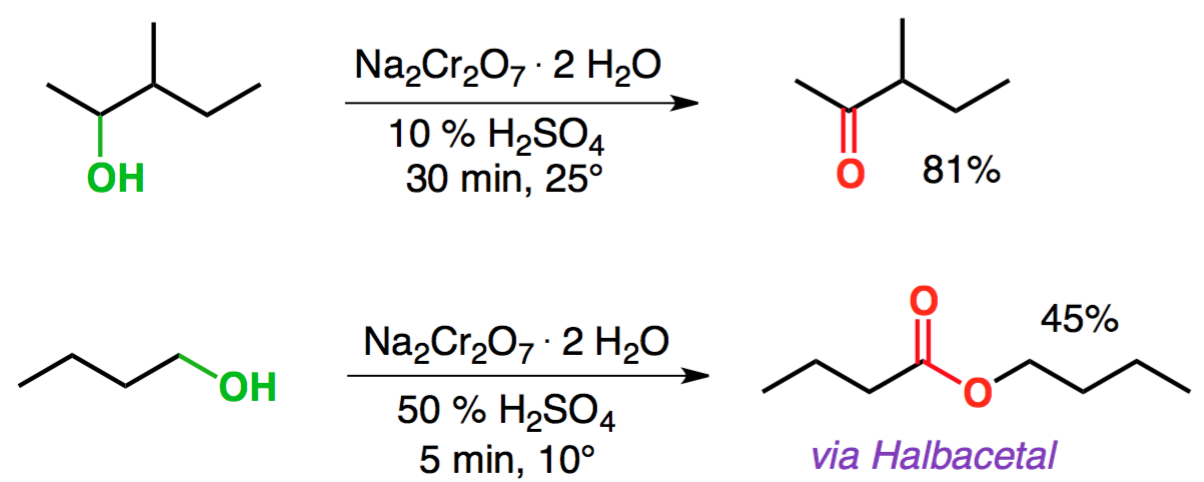 Für die gezielte Oxidation von Alkoholen zu Aldehyden wird oft PCC (Pyridiniumchlorchromat) oder PDC (Pyridiniumdichromat) verwendet.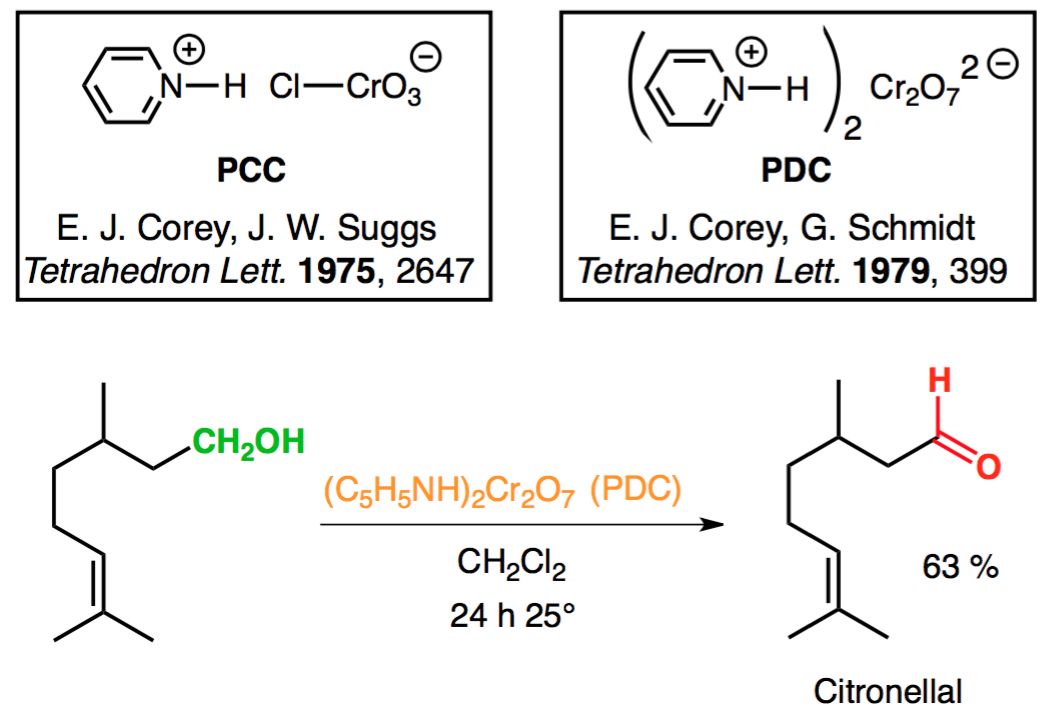 thiole und sulfideSind wie bereits angemerkt saurer als Alkohole, da die SH- gegenüber der OH-Bindung stärker polarisiert und länger ist. Thiole sind also auch gute weiche Nukleophile.Thiole werden leicht oxidiert:Stufenweise Oxidation durch stärkere Oxidationsmittel (HNO3, KMnO4) zu Sulfonsäuren.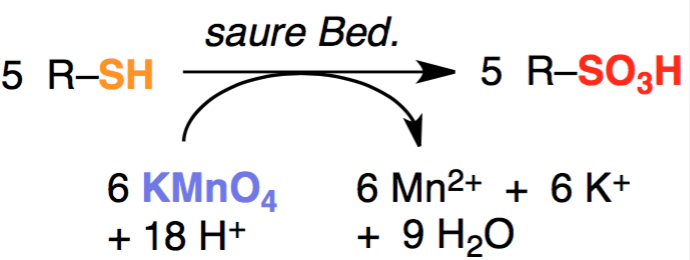 Oxidation zu Disulfiden unter milden Bedindungen (O2, I2) ( wichtige Bestandteile der Sekundär- und Tertiärstruktur von Proteinen!)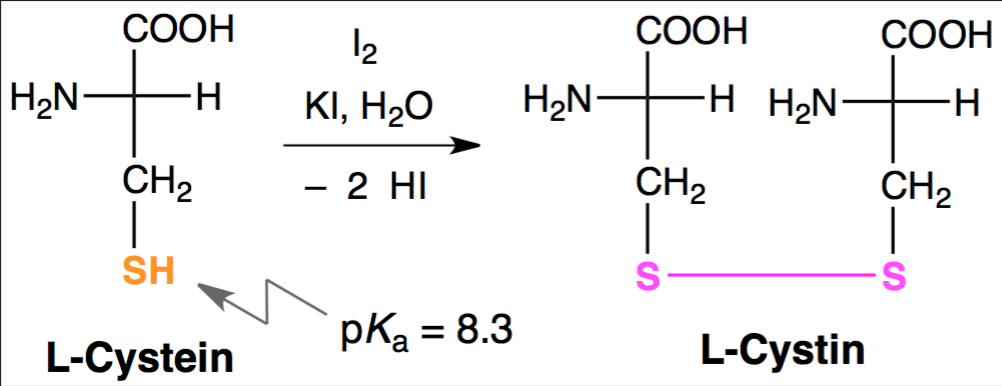 Stufenweise Oxidation über Sulfoxide zu Sulfonen.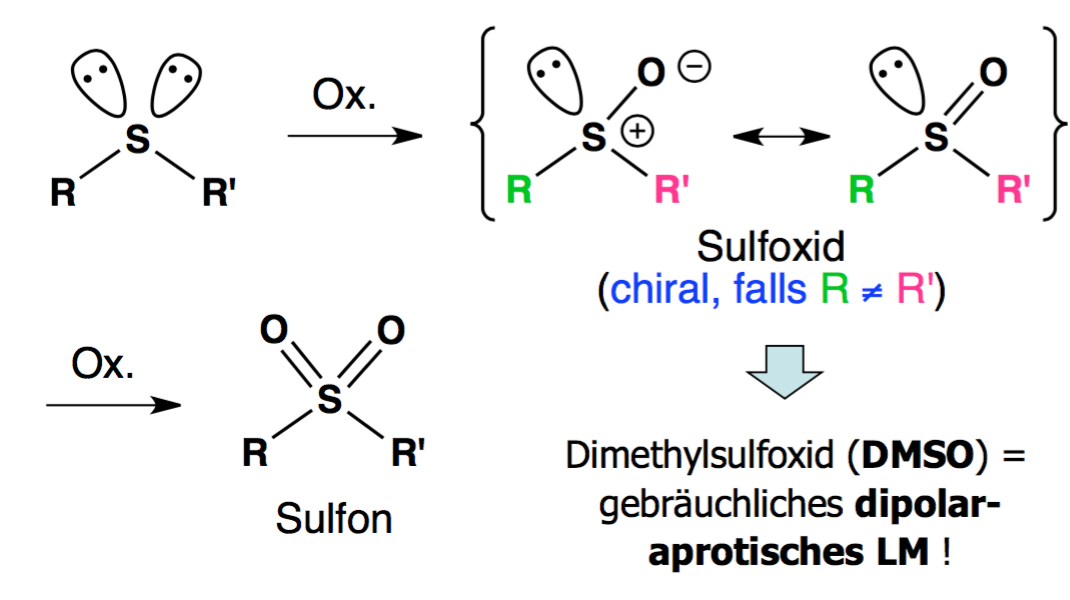 